Referat fra møte i Faglig råd for design og håndverk 9. november 2015Møtested: Oslo, Utdanningsdirektoratet, møterom 1Møtetid: Kl. 10.00-16.00TilstedeSolveig T. Grinder Ragnvald NoreLise FjeldGunleik RostølNiels Killi Janne O. FraasKarina SandnesAnne-Kristin ModellBrith Antonsen Marianne MonsrudGry SørlieEllinor Guttorm Utsi ForfallCato Karpow + varaMarcus Sagmo + varaSakslisteSak 19/15 Utviklingsredegjørelsen del 1 og videre arbeid med del 2 Anne Katrine Kaels gav en muntlig tilbakemelding fra direktoratet der hun gav rådet god tilbakemelding på utviklingsredegjørelsen del 1 som et godt utgangspunkt for videre arbeid. Direktoratet skal presentere forslag til ny tilbudsstruktur i løpet av 2016. Alt skal ses på, men ikke alt skal endres. I tillegg til rådene kommer SRY, fylkesutdanningssjefene og de yrkesfaglige utvalgene med råd og innspill. Kaels understreket at rådene består av tariffparter og at rådet bestemmer hva de ønsker å fokusere på i arbeidet videre. De øvrige tilbakemeldingene er sammenfattet i et eget brev som rådet har fått fra direktoratet. 20.11.2015, Rådet diskuterte videre prosess for arbeidet med del 2 av redegjørelsen. Det ble diskutert fordeler og ulemper med arbeidsgrupper vs. fellesmøter. Vedtak: Rådet jobber videre som én gruppe slik at rådet er omforent om de endringer som foreslås. Dette forutsetter at det gjøres et skriftlig forarbeid til møtene og at alle forbereder seg på problemstillingene på forhånd slik at det blir presise og gode diskusjoner. Det lages en arbeidsplan for videre arbeid, med klare temaer til hvert møte. Rådet ønsket å avvente endelig plan til direktoratet har sendt den skriftlige tilbakemeldingen til utviklingsredegjørelsen del 1. Rådsmedlemmene spiller inn problemstillinger til sekretæren i løpet av 1. desember. AU møtes 3. desember og lager forslag til arbeidsplan. Leder av utvalg 5 inviteres til neste rådsmøte, 18. januar. Andre diskusjoner under sak 19/15:Rådet diskuterte endringene i utdanningsprogram for medier og kommunikasjon. Yrkesfagene fotograf, mediegrafiker og mediedesigner er, som en midlertidig løsning, lagt til design og håndverk. På direktoratets nettside står det følgende: «Som en midlertidig løsning, i påvente av at arbeidet med gjennomgang av tilbudsstrukturen ferdigstilles, legges yrkesfagene fra utdanningsprogram for medier og kommunikasjon til utdanningsprogram for design og håndverk. Det blir opprettet et eget programområde for de yrkesfaglige utdanningstilbudene fotograf, mediegrafiker og mediedesigner på Vg1 og Vg2 knyttet til utdanningsprogram for design og håndverk. Dette medfører ingen endringer i dagens læreplaner og opplæringsstruktur, verken for yrkesfagene fotograf, mediegrafiker og mediedesigner eller for utdanningstilbudene innen utdanningsprogrammet for design og håndverk.» Vilbli.no skriver dette: 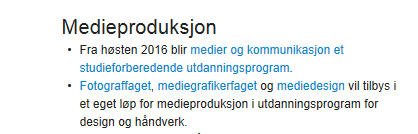 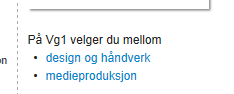 Organiseringen utover dette besluttes i de ulike fylkeskommunene. Øvrige problemstillinger: Burde flere av fagene i utdanningsprogram for design og håndverk være skolefag?Det er et gap mellom politiske visjoner og utdanningssystemet som skal sikre at landet har den arbeidskraften som behøves for å oppfylle de politiske vedtakene. Eks. restaurering. Behov for nytt fagområde? Restaurering og bevaring. Hvordan møte varehandelens mer eller mindre uttrykte behov? Hvordan kvalifisere ungdom til jobb i denne sektoren? Hvordan bruke fagene inn mot varehandelen? Er det et arbeidsmarked der? Fagskolenivået – må drøftes om det er ok å gå vekk fra lærlingordningen. I mange av de tradisjonelle fagene er det tradisjon for lærlingordningen. Kan man ta påbygging til tømrer i vern og restaurering som lærling? Praksis er like viktig i spesialiseringen som i fagopplæringen. Næmingordningen og stipendiatordningen. Hvordan få mer av dette? Hvordan få små fag med lav søking til å bli attraktive fag som ungdom søker seg til? Sak 20/15 MøteplanOrienteringssakerLeder orienterte fra ulike møter og seminarer:Møte i Udir om modeller for overganger fra studieforberedende utdanningsprogram til y-fag. Tap av tid vs. behov for lik utdanning ble problematisert. Strategiseminar om blomsterdekoratørfaget. Se vedlagt referat. Tekstilseminar på Sam Eyde. Store deler av tekstilbransjen deltok. Blant annet møbeltapetserer, håndvever, buntmaker, kjole- og draktsyer. Bedrifter og lærere. Buntmaker – behov for faget, kundene etterspør omsøm. Samarbeidsprosjekt i 3 fylker i kjole- og drakt har bidratt til økning i antall lærebedrifter i Oslo og Akershus. Viktig å snakke med bedriftene. Bedre også i Buskerud, men ikke stor endring i Østfold. Behovet for fagkompetanse er stort hos de som handler inn, designer, selger. Bransjen har behov for fagpersoner som er gode til å være bindeleddet mellom salg og produksjon. Hvilken kompetanse er det? Hvem skal være lærebedrifter?Vg3 i skole er ikke en «ordentlig» planlagt struktur, og kvaliteten på tilbudet oppleves som varierende. Drammen vgs. - nettverkssamling for DH-lærere i Buskerud. Lærerne uttrykte ønske om å få ryddet opp i strukturen. Opplevde DH som et for bredt program. AU har blitt intervjuet i forbindelse med et forskningsprosjekt som gjennomføres av HiOA og NTNU. 4. november presenterte Marianne Monsrud utviklingsredegjørelsen del 1 og rådets arbeid fra UR2013 og fram til nå for yrkesfaglig utvalg for immateriell kulturarv og verneverdige fag. Generelle punkter i rådets utviklingsredegjørelse er i tråd med det utvalget også har diskutert. Høringssak: Endringer i opplæringsloven – praksisbrevordningen eller godkjenning av utenlandsk fagopplæring. Saken behandles på e-post.Innspill sendes til sekretæren innen 1. desember. Forslag til svar sendes rådet per e-post. Endelig høringsfrist er 14. desember.  Ingen sakerVår saksbehandler: Monika Thollefsen Vår saksbehandler: Monika Thollefsen Vår saksbehandler: Monika Thollefsen Vår dato:20.11.2015Vår referanse:2015/62Vår dato:20.11.2015Vår referanse:2015/62Deres dato:Deres referanse: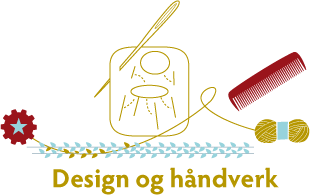 Til  Kopi til:Rådsmedlemmer faglig råd for design og håndverkvaramedlemmerAU-møterAU-møterRådsmøterArbeidsgruppemøterSRY-møter18. januar8. februar4. februar 14. mars 15. mars 18. februar (fellesmøte)6. juni28. april (SRY-møte + fellesmøte)19.-21. septemberFylkesbesøk2. juni 21. november15. september 13. oktober (fellesmøte)3. november 1-2. desember (Euroskills)8. desember (fellesmøte)22. februar:1. mars:20. mars:1. april:3. oktober:VinterferieFrist for levering av utvalgsrapport til FR og Udir PalmesøndagFrist for levering av utviklingsredegjørelsen del 2 HøstferieVinterferieFrist for levering av utvalgsrapport til FR og Udir PalmesøndagFrist for levering av utviklingsredegjørelsen del 2 HøstferieVinterferieFrist for levering av utvalgsrapport til FR og Udir PalmesøndagFrist for levering av utviklingsredegjørelsen del 2 HøstferieVinterferieFrist for levering av utvalgsrapport til FR og Udir PalmesøndagFrist for levering av utviklingsredegjørelsen del 2 HøstferieEventuelt